Протоколрезультатов анкетирования «Я и моя семья»учащихся ОШ №10 Цель: изучение внутрисемейных отношенийДата проведения: 12 сентября 2022 годаВопросы: Укажите возраст родителей в годахОцените свои взаимоотношения в семье: очень хорошие, хорошие, не очень хорошие, плохие.Есть ли в вашей семье традиции? Какие?  Как часто ваши родители посещают родительские собрания, интересуются вашей школьной жизнью? Проводите ли совместный досуг? Результаты:Анкетирование прошли 157 уч-ся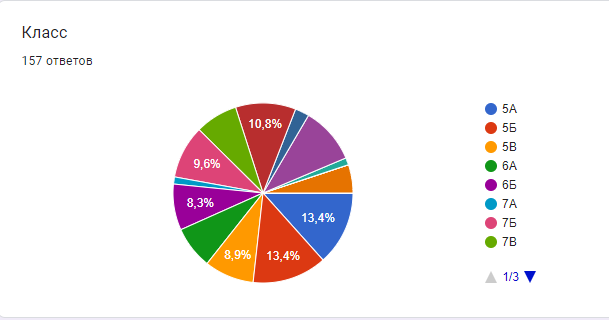 Возраст родителей от 20-40 лет – 45.86%, от 40 и выше – 52.23%, не знаю – 1,91%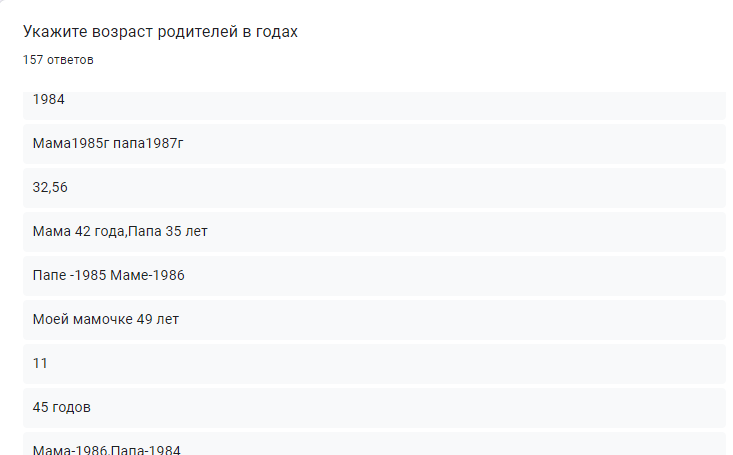 Свои взаимоотношения в семье как очень хорошие оценили – 60,5 %, хорошие – 35,7%, не очень хорошие – 2,5%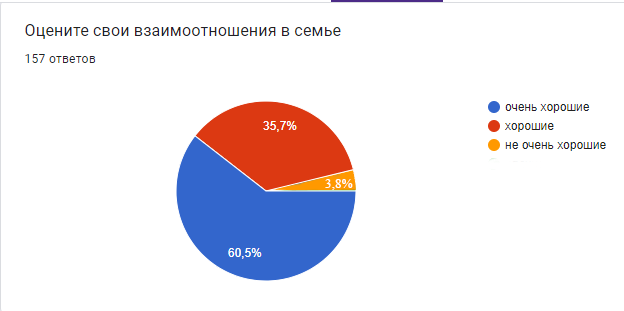 Семейные традиции есть у 83.33% анкетируемых, 16.67% указали ответ нет и не знаю.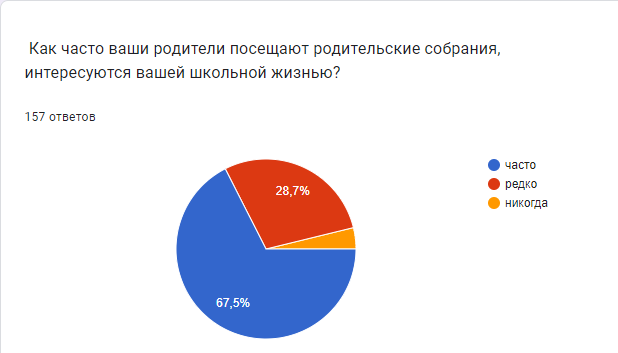 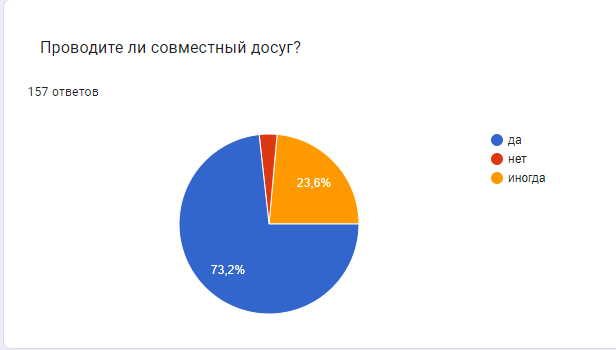 Рекомендации:У большинства обучающихся семейные взаимоотношения благополучные, стабильные.Провести беседы и классные часы на тему: «Взаимоотношения в семье», «Семейные традиции» и пр.Психолог-педагог ОСШ №10 _________________________Крюкова А.Д.Психолог-педагог ОСШ №10 ______________________Кайырханова А.О.